ภาคผนวก งเอกสารที่เกี่ยวข้องกับกรมสรรพากร	ง-1	หนังสือยื่นความจำนงบริจาคเงินหรือทรัพย์สินเพื่อส่งเสริมให้เกิดการบูรณาการทาง			การศึกษา	ง-2	หลักฐานจากสถานศึกษาที่แสดงการรับเงินบริจาคจากสถานประกอบการ(ง-1)แบบแสดงความจำนงการบริจาคมหาวิทยาลัย ..................................................................วันที่ ....................................................ผู้บริจาค	 	บุคคล นาย/นาง/นางสาว......................................................นามสกุล...........................................	นิติบุคคล บริษัท/ห้างหุ้นส่วน.........................................................................................................ที่อยู่	เลขที่............................หมู่ที่...................ซอย....................ถนน....................................................................จังหวัด...................................................................รหัสไปรษณีย์................................................................................มีความประสงค์ดังต่อไปนี้	1. บริจาคให้มหาวิทยาลัย.....................................เป็นค่าใช้จ่ายสำหรับ	การจัดทำ หรือจัดสร้างอาคาร อาคารพร้อมที่ดิน หรือที่ดิน	จำนวนเงิน.......................................บาท (............................................)	2. บริจาคให้มหาวิทยาลัย......................................เป็นค่าใช้จ่าย	สำหรับการจัดหาวัสดุอุปกรณ์เพื่อการศึกษา แบบเรียน ตำรา หนังสือ	ทางวิชาการ สื่อ และเทคโนโลยีเพื่อการศึกษา ตลอดจนวัสดุอุปกรณ์	อื่นๆ ที่เกี่ยวข้องกับการศึกษา 	จำนวนเงิน........................................บาท (...........................................)	3. บริจาคให้มหาวิทยาลัย......................................เป็นค่าใช้จ่าย	สำหรับการจัดหาครู อาจารย์ หรือผู้ทรงคุณวุฒิทางการศึกษา หรือเป็น	ทุนการศึกษา การประดิษฐ์ การพัฒนา การค้นคว้า หรือการวิจัย 	สำหรับนักเรียน นิสิต หรือ นักศึกษาของสถานศึกษา	จำนวนเงิน........................................บาท (...........................................)			ลงชื่อ..............................................ผู้บริจาค		            (.............................................................)(ง-2)ตัวอย่างใบสำคัญแสดงการรับเงิน ซึ่งออกโดยสถาบันอุดมศึกษาที่....................................					มหาวิทยาลัย..................................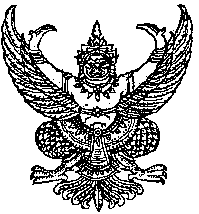 									.......................................................									.......................................................							.................../............./..................เรื่อง	ขอขอบคุณเรียน	...............................................................		ตามที่ มหาวิทยาลัย...............................................ได้รับความอนุเคราะห์สนับสนุนในการร่วมบริจาคเงินจาก...........................................................................ที่อยู่เลขที่.........................หมู่ที่............................ซอย...........................แขวง..................................เขต.....................................จังหวัด.........................................รหัสไปรษณีย์.................................                  	1. บริจาคให้มหาวิทยาลัย.....................................เป็นค่าใช้จ่ายสำหรับการจัดทำหรือจัดสร้างอาคาร อาคารพร้อมที่ดิน หรือที่ดิน จำนวนเงิน.......................................บาท (...........................................)		2.	บริจาคให้มหาวิทยาลัย.....................................เป็นค่าใช้จ่ายสำหรับการจัดหาวัสดุอุปกรณ์เพื่อการศึกษา แบบเรียน ตำรา หนังสือทางวิชาการ สื่อ และเทคโนโลยีเพื่อการศึกษา ตลอดจนวัสดุอุปกรณ์อื่นๆ ที่เกี่ยวกับการศึกษา จำนวนเงิน..............................บาท (................................................)                     3.  บริจาคให้มหาวิทยาลัย.....................................เป็นค่าใช้จ่ายสำหรับการจัดหาครู อาจารย์ หรือผู้ทรงคุณวุฒิทางการศึกษา หรือเป็นทุนการศึกษา การประดิษฐ์ การพัฒนา การค้นคว้า หรือการวิจัย สำหรับนักเรียน นิสิต หรือนักศึกษาของสถานศึกษา จำนวนเงิน..................................บาท (...............................................)		ในนามมหาวิทยาลัย.........................................ขอขอบพระคุณในไมตรีจิตอันดีของท่าน ที่ให้ความอนุเคราะห์สนับสนุนในการร่วมบริจาคเงินครั้งนี้ ทำให้การดำเนินงานเป็นไปด้วยความเรียบร้อยและประสบผลสำเร็จตามวัตถุประสงค์ มหาวิทยาลัยฯ หวังเป็นอย่างยิ่งว่าจะได้รับความอนุเคราะห์จากท่านอีกในโอกาสต่อไป		จึงเรียนมาเพื่อโปรดทราบ และขอขอบพระคุณอย่างยิ่งมา ณ โอกาสนี้ด้วย								 ขอแสดงความนับถือ							  (...............................................................)							 ตำแหน่ง.....................................................						                                  มหาวิทยาลัย...................................................